AFYON KOCATEPE ÜNİVERSİTESİ SOSYAL BİLİMLER ENSTİTÜSÜ 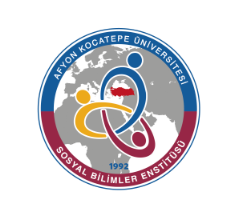 …………………….…………………………. Anabilim/Anasanat Dalı ………………………………………….. Bilim Dalı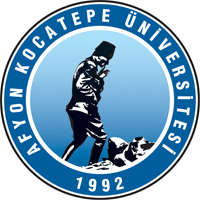 SÖZLÜ (MÜLAKAT) SINAV TUTANAĞI*Program Türü: 	     Yüksek Lisans (   )                     Doktora (    ) 	         Sanatta Yeterlik (    )Jüri Üyesi (Unvan-Ad-Soyad)	: ……………………………………………………					İmza:  ……………………………..Tarih: …/… /20…* Bu tutanak her jüri üyesi tarafından bireysel olarak ayrı ayrı doldurularak, imzalanacaktır. Bu doğrultuda ilgili form sadece bir öğrenciye aittir ve aday sayısına göre çoğaltılabilir.** Bu kısma ilgili soruya verilen puan yazılacaktır. (Puanlama 100’lük sisteme göre yapılacaktır.)*** Bu kısma sorulan tüm sorulara verilen cevaplara ilişkin jüri üyesi tarafından takdir edilen puanların ortalama (nihai)  puanı yazılacaktır. (Puanlama 100’lük sisteme göre yapılacaktır.)ADAYIN (Öğrencinin)ADI-SOYADISORU(LAR)PUAN**ORTALAMA (NİHAİ) PUAN***1.2.3.4.5.